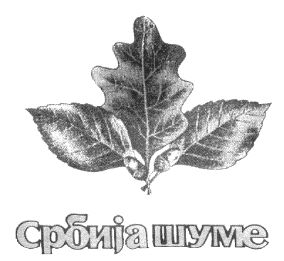 Јавно Предузеће за газдовање шумама„СРБИЈАШУМЕ“, Нови БеоградБулевар Михајла Пупина 113Број: 90/2019-9Датум: 16.09.2019. Предмет: Одговори на захтев понуђача         Веза: Набавка услуга консалтинга , за ЈП „Србијашуме“ за 2019.годину.Питање:Имајући у виду ваш претходни одговор, да ли нам можете доставити спецификацију само за грађевинске објекте и парцеле које треба проценити?Одговор:Парцеле нису предмет ове процене вредности имовине.Уважавајући чињеницу да се у оквиру процене вредности основних средстава ЈП „Србијашуме“ налази око 3.000 грађевинских објеката, нисмо у могућности да вам доставимо спецификацију истих.Комисија за ЈН 90/2019